Mathology 2 Correlation (Number) – Newfoundland and Labrador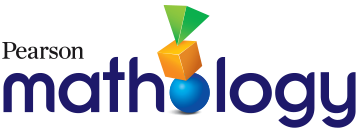 Mathology 2 Correlation (Patterns and Relations) – Newfoundland and LabradorMathology 2 Correlation (Shape and Space) – Newfoundland and LabradorMathology 2 Correlation (Statistics and Probability) – Newfoundland and LabradorNote: The following activities are not specifically correlated to the Newfoundland and Labrador curriculum outcomes for Grade 2 but may be of interest to teachers in preparing a strong foundation for mathematics:NumberActivities 17 – 21: Early Fractional Thinking  				Activity 35: Multi-Digit FluencyActivities 37 – 42: Early Multiplicative ThinkingActivity 45: Spending MoneyActivity 47: Financial Literacy ConsolidationMath Every Day Card 4A: Equal Parts from Home, Modelling Fraction AmountsMath Every Day Card 4B: Regrouping Equal Parts, Naming Equal PartsMath Every Day Card 8A: Counting Equal Groups to Find How Many, I SpyMath Every Day Card 8B: How Many Blocks?, How Many Ways?Patterning and AlgebraActivity 8: Decreasing PatternsActivity 19: Missing NumbersMath Every Day Card 3B: What’s Missing?MeasurementActivity 5: Measuring Area Activity 6: Measuring Capacity Activities 8 – 12: Using Standard UnitsMath Every Day Card 2: What Am I?; Which Unit?Activity 15: Measuring Time Activity 16: Time to the Quarter-Hour Activity 17: Changes in Temperature Activity 18: Time and Temperature Consolidation Math Every Day Card 3A: Hula Hoop ClockMath Every Day Card 3B: Thermometer Drop or PopGeometryActivity 4: Symmetry in 2-D Shapes Activity 11: Making ShapesActivity 14: Creating Pictures and Designs Activity 15: Covering Outlines Activity 16: Creating Symmetrical Designs Activity 17: Geometric Relationships: ConsolidationMath Every Day 3A: Fill Me In!, Make Me a PictureActivities 18 – 21: Location and MovementMath Every Day Card 4A: Our Design, Treasure MapMath Every Day Card 4B: Crazy Creatures, Perspective Matching GameActivities 22 – 25: CodingMath Every Day Card 5: Code of the Day, Wandering AnimalsData Management and Probability Activity 2: Interpreting Graphs 2Activity 5: Making Graphs 2Activities 7 – 9: Probability and ChanceMath Every Day Card 2: What’s in the Bag?, Word of the DaySpecific Curriculum OutcomesMathology Grade 2 Classroom Activity KitMathology Little BooksPearson Canada K-3 Mathematics Learning Progression2N1a Say the number sequence from 0 to 100 by: 2s, 5s and 10s, forward and backward, using starting points that are multiplesTeacher CardsCluster 1: Counting2: Skip-Counting Forward 4: Skip-Counting Backward 5: Counting ConsolidationCluster 3: Grouping and Place Value14: Making a Number Line15: Grouping to Count Cluster 5: Number Relationships 224: Jumping on the Number LineCluster 9: Financial Literacy43: Estimating Money44: Earning Money46: Saving RegularlyMath Every Day Cards1A: Skip-Counting on a Hundred Chart1B: Skip-Counting with Actions What’s Wrong? What’s Missing?3A: Adding TenTaking Away Ten3B: Thinking Tens9: Collections of CoinsWhat Would You Rather? Ways to CountFamily Fun DayArray’s BakeryTo Scaffold:On Safari!How Many is Too Many?To Extend:Finding Buster How Numbers WorkCalla’s Jingle DressBig Idea: Numbers tell us how many and how much.2N1a Say the number sequence from 0 to 100 by: 2s, 5s and 10s, forward and backward, using starting points that are multiplesTeacher CardsCluster 1: Counting2: Skip-Counting Forward 4: Skip-Counting Backward 5: Counting ConsolidationCluster 3: Grouping and Place Value14: Making a Number Line15: Grouping to Count Cluster 5: Number Relationships 224: Jumping on the Number LineCluster 9: Financial Literacy43: Estimating Money44: Earning Money46: Saving RegularlyMath Every Day Cards1A: Skip-Counting on a Hundred Chart1B: Skip-Counting with Actions What’s Wrong? What’s Missing?3A: Adding TenTaking Away Ten3B: Thinking Tens9: Collections of CoinsWhat Would You Rather? Ways to CountFamily Fun DayArray’s BakeryTo Scaffold:On Safari!How Many is Too Many?To Extend:Finding Buster How Numbers WorkCalla’s Jingle DressApplying the principles of counting - Fluently skip-counts by factors of 10 (e.g., 2, 5, 10) and multiples of 10 from any given number.2N1a Say the number sequence from 0 to 100 by: 2s, 5s and 10s, forward and backward, using starting points that are multiplesTeacher CardsCluster 1: Counting2: Skip-Counting Forward 4: Skip-Counting Backward 5: Counting ConsolidationCluster 3: Grouping and Place Value14: Making a Number Line15: Grouping to Count Cluster 5: Number Relationships 224: Jumping on the Number LineCluster 9: Financial Literacy43: Estimating Money44: Earning Money46: Saving RegularlyMath Every Day Cards1A: Skip-Counting on a Hundred Chart1B: Skip-Counting with Actions What’s Wrong? What’s Missing?3A: Adding TenTaking Away Ten3B: Thinking Tens9: Collections of CoinsWhat Would You Rather? Ways to CountFamily Fun DayArray’s BakeryTo Scaffold:On Safari!How Many is Too Many?To Extend:Finding Buster How Numbers WorkCalla’s Jingle DressBig Idea: Quantities and numbers can be grouped by or partitioned into equal-sized units.2N1a Say the number sequence from 0 to 100 by: 2s, 5s and 10s, forward and backward, using starting points that are multiplesTeacher CardsCluster 1: Counting2: Skip-Counting Forward 4: Skip-Counting Backward 5: Counting ConsolidationCluster 3: Grouping and Place Value14: Making a Number Line15: Grouping to Count Cluster 5: Number Relationships 224: Jumping on the Number LineCluster 9: Financial Literacy43: Estimating Money44: Earning Money46: Saving RegularlyMath Every Day Cards1A: Skip-Counting on a Hundred Chart1B: Skip-Counting with Actions What’s Wrong? What’s Missing?3A: Adding TenTaking Away Ten3B: Thinking Tens9: Collections of CoinsWhat Would You Rather? Ways to CountFamily Fun DayArray’s BakeryTo Scaffold:On Safari!How Many is Too Many?To Extend:Finding Buster How Numbers WorkCalla’s Jingle DressUnitizing quantities and comparing units to the whole- Partitions into and skip-counts by equal-sized units and recognizes that the results will be the same when counted by ones (e.g., counting a set by 1s or by 5s gives the same result)- Recognizes that, for a given quantity, increasing the number of sets decreases the number of objects in each set.  - Recognizes and describes equal-sized sets as units within a larger set.2N1a Say the number sequence from 0 to 100 by: 2s, 5s and 10s, forward and backward, using starting points that are multiplesTeacher CardsCluster 1: Counting2: Skip-Counting Forward 4: Skip-Counting Backward 5: Counting ConsolidationCluster 3: Grouping and Place Value14: Making a Number Line15: Grouping to Count Cluster 5: Number Relationships 224: Jumping on the Number LineCluster 9: Financial Literacy43: Estimating Money44: Earning Money46: Saving RegularlyMath Every Day Cards1A: Skip-Counting on a Hundred Chart1B: Skip-Counting with Actions What’s Wrong? What’s Missing?3A: Adding TenTaking Away Ten3B: Thinking Tens9: Collections of CoinsWhat Would You Rather? Ways to CountFamily Fun DayArray’s BakeryTo Scaffold:On Safari!How Many is Too Many?To Extend:Finding Buster How Numbers WorkCalla’s Jingle DressBig Idea: Regularity and repetition form patterns that can be generalized and predicted mathematically.2N1a Say the number sequence from 0 to 100 by: 2s, 5s and 10s, forward and backward, using starting points that are multiplesTeacher CardsCluster 1: Counting2: Skip-Counting Forward 4: Skip-Counting Backward 5: Counting ConsolidationCluster 3: Grouping and Place Value14: Making a Number Line15: Grouping to Count Cluster 5: Number Relationships 224: Jumping on the Number LineCluster 9: Financial Literacy43: Estimating Money44: Earning Money46: Saving RegularlyMath Every Day Cards1A: Skip-Counting on a Hundred Chart1B: Skip-Counting with Actions What’s Wrong? What’s Missing?3A: Adding TenTaking Away Ten3B: Thinking Tens9: Collections of CoinsWhat Would You Rather? Ways to CountFamily Fun DayArray’s BakeryTo Scaffold:On Safari!How Many is Too Many?To Extend:Finding Buster How Numbers WorkCalla’s Jingle DressRepresenting and generalizing increasing/decreasing patterns- Identifies and extends familiar number patterns and makes connections to addition (e.g., skip-counting by 2s, 5s, 10s).2N1b Say the number sequence from 0 to 100 by:10s, using starting points from 1 to 9Teacher CardsCluster 1: Counting3: Skip-Counting FlexiblyCluster 3: Grouping and Place Value14: Making a Number LineMath Every Day Cards1A: Skip-Counting from Any Number1B: Skip-Counting with Actions3A: Adding TenTaking Away Ten3B: Thinking Tens9: Collections of CoinsWays to CountBig Idea: Numbers tell us how many and how much.2N1b Say the number sequence from 0 to 100 by:10s, using starting points from 1 to 9Teacher CardsCluster 1: Counting3: Skip-Counting FlexiblyCluster 3: Grouping and Place Value14: Making a Number LineMath Every Day Cards1A: Skip-Counting from Any Number1B: Skip-Counting with Actions3A: Adding TenTaking Away Ten3B: Thinking Tens9: Collections of CoinsWays to CountApplying the principles of counting - Fluently skip-counts by factors of 10 (e.g., 2, 5, 10) and multiples of 10 from any given number.2N1b Say the number sequence from 0 to 100 by:10s, using starting points from 1 to 9Teacher CardsCluster 1: Counting3: Skip-Counting FlexiblyCluster 3: Grouping and Place Value14: Making a Number LineMath Every Day Cards1A: Skip-Counting from Any Number1B: Skip-Counting with Actions3A: Adding TenTaking Away Ten3B: Thinking Tens9: Collections of CoinsWays to CountBig Idea: Quantities and numbers can be grouped by or partitioned into equal-sized units.2N1b Say the number sequence from 0 to 100 by:10s, using starting points from 1 to 9Teacher CardsCluster 1: Counting3: Skip-Counting FlexiblyCluster 3: Grouping and Place Value14: Making a Number LineMath Every Day Cards1A: Skip-Counting from Any Number1B: Skip-Counting with Actions3A: Adding TenTaking Away Ten3B: Thinking Tens9: Collections of CoinsWays to CountUnitizing quantities into ones, tens, and hundreds place-value concepts- Determines 10 more/less than a given number without counting.Unitizing quantities and comparing units to the whole- Partitions into and skip-counts by equal-sized units and recognizes that the results will be the same when counted by ones (e.g., counting a set by 1s or by 5s gives the same result).2N1c Say the number sequence from 0 to 100 by:2s, starting from 1.Teacher CardCluster 1: Counting3: Skip-Counting FlexiblyMath Every Day Card1A: Skip-Counting from Any NumberWays to CountBig Idea: Numbers tell us how many and how much.2N1c Say the number sequence from 0 to 100 by:2s, starting from 1.Teacher CardCluster 1: Counting3: Skip-Counting FlexiblyMath Every Day Card1A: Skip-Counting from Any NumberWays to CountApplying the principles of counting - Fluently skip-counts by factors of 10 (e.g., 2, 5, 10) and multiples of 10 from any given number.2N1c Say the number sequence from 0 to 100 by:2s, starting from 1.Teacher CardCluster 1: Counting3: Skip-Counting FlexiblyMath Every Day Card1A: Skip-Counting from Any NumberWays to CountBig Idea: Quantities and numbers can be grouped by or partitioned into equal-sized units.2N1c Say the number sequence from 0 to 100 by:2s, starting from 1.Teacher CardCluster 1: Counting3: Skip-Counting FlexiblyMath Every Day Card1A: Skip-Counting from Any NumberWays to CountUnitizing quantities and comparing units to the whole- Partitions into and skip-counts by equal-sized units and recognizes that the results will be the same when counted by ones (e.g., counting a set by 1s or by 5s gives the same result).2N2 Demonstrate if a number (up to 100) is even or odd.Teacher CardsCluster 2: Number Relationships 18: Odd and Even Numbers12: Number Relationships 1 ConsolidationMath Every Day Cards2A: Show Me in Different WaysGuess My Number2B: Math CommanderWays to CountBig Idea: Numbers are related in many ways.2N2 Demonstrate if a number (up to 100) is even or odd.Teacher CardsCluster 2: Number Relationships 18: Odd and Even Numbers12: Number Relationships 1 ConsolidationMath Every Day Cards2A: Show Me in Different WaysGuess My Number2B: Math CommanderWays to CountComparing and ordering quantities (multitude or magnitude)2N3 Describe order or relative position, using ordinal numbers (up to tenth).Teacher CardsCluster 2: Number Relationships 19: Ordinal Numbers12: Number Relationships 1 ConsolidationMath Every Day Card2B: Math CommanderTo Scaffold:At the Corn FarmBig Idea: Numbers are related in many ways.2N3 Describe order or relative position, using ordinal numbers (up to tenth).Teacher CardsCluster 2: Number Relationships 19: Ordinal Numbers12: Number Relationships 1 ConsolidationMath Every Day Card2B: Math CommanderTo Scaffold:At the Corn FarmComparing and ordering quantities (multitude or magnitude)- Determines and describes the relative position of objects using ordinal numbers.  - Uses ordinal numbers in context.2N3 Describe order or relative position, using ordinal numbers (up to tenth).Teacher CardsCluster 2: Number Relationships 19: Ordinal Numbers12: Number Relationships 1 ConsolidationMath Every Day Card2B: Math CommanderTo Scaffold:At the Corn FarmBig Idea: Quantities and numbers can be grouped by or partitioned into equal-sized units.2N3 Describe order or relative position, using ordinal numbers (up to tenth).Teacher CardsCluster 2: Number Relationships 19: Ordinal Numbers12: Number Relationships 1 ConsolidationMath Every Day Card2B: Math CommanderTo Scaffold:At the Corn FarmUnitizing quantities and comparing units to the whole- Partitions and skip-counts by equal-sized units and recognizes that the results will be the same when counted by ones (e.g., counting a set by 1s or by 5s gives the same result).2N4 Represent and describe numbers to 100, concretely, pictorially and symbolically.Teacher CardsCluster 1: Counting1: Bridging TensCluster 2: Number Relationships 111: Decomposing to 2012: Number Relationships 1 ConsolidationCluster 3: Grouping and Place Value13: Building Numbers15: Grouping to Count16: Grouping and Place Value ConsolidationCluster 5: Number Relationships 223: Decomposing 5024: Jumping on the Number Line25: Number Relationships 2 ConsolidationCluster 9: Financial Literacy43: Estimating Money44: Earning MoneyMath Every Day Cards2A: Show Me in Different WaysGuess My Number2B: Building an Open Number Line5A: Building Numbers5B: How Many Ways? What’s the Unknown Part?9: Showing Money in Different WaysWhat Would You Rather?Ways to Count Family Fun DayBack to Batoche A Class-full of Projects The Money Jar To Scaffold:That’s 10!Canada’s Oldest SportTo Extend:Fantastic Journeys Finding BusterHow Numbers WorkMath Makes Me LaughThe Street PartyBig Idea: Numbers tell us how many and how much.2N4 Represent and describe numbers to 100, concretely, pictorially and symbolically.Teacher CardsCluster 1: Counting1: Bridging TensCluster 2: Number Relationships 111: Decomposing to 2012: Number Relationships 1 ConsolidationCluster 3: Grouping and Place Value13: Building Numbers15: Grouping to Count16: Grouping and Place Value ConsolidationCluster 5: Number Relationships 223: Decomposing 5024: Jumping on the Number Line25: Number Relationships 2 ConsolidationCluster 9: Financial Literacy43: Estimating Money44: Earning MoneyMath Every Day Cards2A: Show Me in Different WaysGuess My Number2B: Building an Open Number Line5A: Building Numbers5B: How Many Ways? What’s the Unknown Part?9: Showing Money in Different WaysWhat Would You Rather?Ways to Count Family Fun DayBack to Batoche A Class-full of Projects The Money Jar To Scaffold:That’s 10!Canada’s Oldest SportTo Extend:Fantastic Journeys Finding BusterHow Numbers WorkMath Makes Me LaughThe Street PartyApplying the principles of counting - Fluently skip-counts by factors of 10 (e.g., 2, 5, 10) and multiples of 10 from any given numberRecognizing and writing numerals- Names, writes, and matches two-digit numerals to quantities.2N4 Represent and describe numbers to 100, concretely, pictorially and symbolically.Teacher CardsCluster 1: Counting1: Bridging TensCluster 2: Number Relationships 111: Decomposing to 2012: Number Relationships 1 ConsolidationCluster 3: Grouping and Place Value13: Building Numbers15: Grouping to Count16: Grouping and Place Value ConsolidationCluster 5: Number Relationships 223: Decomposing 5024: Jumping on the Number Line25: Number Relationships 2 ConsolidationCluster 9: Financial Literacy43: Estimating Money44: Earning MoneyMath Every Day Cards2A: Show Me in Different WaysGuess My Number2B: Building an Open Number Line5A: Building Numbers5B: How Many Ways? What’s the Unknown Part?9: Showing Money in Different WaysWhat Would You Rather?Ways to Count Family Fun DayBack to Batoche A Class-full of Projects The Money Jar To Scaffold:That’s 10!Canada’s Oldest SportTo Extend:Fantastic Journeys Finding BusterHow Numbers WorkMath Makes Me LaughThe Street PartyBig idea: Numbers are related in many ways.2N4 Represent and describe numbers to 100, concretely, pictorially and symbolically.Teacher CardsCluster 1: Counting1: Bridging TensCluster 2: Number Relationships 111: Decomposing to 2012: Number Relationships 1 ConsolidationCluster 3: Grouping and Place Value13: Building Numbers15: Grouping to Count16: Grouping and Place Value ConsolidationCluster 5: Number Relationships 223: Decomposing 5024: Jumping on the Number Line25: Number Relationships 2 ConsolidationCluster 9: Financial Literacy43: Estimating Money44: Earning MoneyMath Every Day Cards2A: Show Me in Different WaysGuess My Number2B: Building an Open Number Line5A: Building Numbers5B: How Many Ways? What’s the Unknown Part?9: Showing Money in Different WaysWhat Would You Rather?Ways to Count Family Fun DayBack to Batoche A Class-full of Projects The Money Jar To Scaffold:That’s 10!Canada’s Oldest SportTo Extend:Fantastic Journeys Finding BusterHow Numbers WorkMath Makes Me LaughThe Street PartyDecomposing wholes into parts and composing wholes from parts- Decomposes/composes quantities to 20.- Composes two-digit numbers from parts (e.g., 14 and 14 is 28), and decomposes two-digit numbers into parts (e.g., 28 is 20 and 8)2N4 Represent and describe numbers to 100, concretely, pictorially and symbolically.Teacher CardsCluster 1: Counting1: Bridging TensCluster 2: Number Relationships 111: Decomposing to 2012: Number Relationships 1 ConsolidationCluster 3: Grouping and Place Value13: Building Numbers15: Grouping to Count16: Grouping and Place Value ConsolidationCluster 5: Number Relationships 223: Decomposing 5024: Jumping on the Number Line25: Number Relationships 2 ConsolidationCluster 9: Financial Literacy43: Estimating Money44: Earning MoneyMath Every Day Cards2A: Show Me in Different WaysGuess My Number2B: Building an Open Number Line5A: Building Numbers5B: How Many Ways? What’s the Unknown Part?9: Showing Money in Different WaysWhat Would You Rather?Ways to Count Family Fun DayBack to Batoche A Class-full of Projects The Money Jar To Scaffold:That’s 10!Canada’s Oldest SportTo Extend:Fantastic Journeys Finding BusterHow Numbers WorkMath Makes Me LaughThe Street PartyBig Idea: Quantities and numbers can be grouped by or partitioned into equal-sized units.2N4 Represent and describe numbers to 100, concretely, pictorially and symbolically.Teacher CardsCluster 1: Counting1: Bridging TensCluster 2: Number Relationships 111: Decomposing to 2012: Number Relationships 1 ConsolidationCluster 3: Grouping and Place Value13: Building Numbers15: Grouping to Count16: Grouping and Place Value ConsolidationCluster 5: Number Relationships 223: Decomposing 5024: Jumping on the Number Line25: Number Relationships 2 ConsolidationCluster 9: Financial Literacy43: Estimating Money44: Earning MoneyMath Every Day Cards2A: Show Me in Different WaysGuess My Number2B: Building an Open Number Line5A: Building Numbers5B: How Many Ways? What’s the Unknown Part?9: Showing Money in Different WaysWhat Would You Rather?Ways to Count Family Fun DayBack to Batoche A Class-full of Projects The Money Jar To Scaffold:That’s 10!Canada’s Oldest SportTo Extend:Fantastic Journeys Finding BusterHow Numbers WorkMath Makes Me LaughThe Street PartyUnitizing quantities into ones, tens, and hundreds place-value concepts- Writes, reads, composes, and decomposes two-digit numbers as units of tens and leftover ones.Unitizing quantities and comparing units to the whole- Partitions into and skip-counts by equal-sized units and recognizes that the results will be the same when counted by ones (e.g., counting a set by 1s or by 5s gives the same result). 2N5 Compare and order numbers up to 100.Teacher CardsCluster 1: Counting1: Bridging TensCluster 2: Number Relationships 16: Comparing Quantities7: Ordering Quantities12: Number Relationships 1 ConsolidationCluster 3: Grouping and Place Value14: Making a Number LineMath Every Day Cards2A: Show Me in Different WaysGuess My Number2B: Building an Open Number Line5A: Which Ten is Nearer?What Would You Rather?Back to BatocheThe Great Dogsled RaceTo Scaffold:A Family CookoutAt the Corn FarmHow Many is Too Many?To Extend:Fantastic Journeys Finding BusterMath Makes Me LaughThe Street PartyPlanting SeedsBig idea: Numbers are related in many ways2N5 Compare and order numbers up to 100.Teacher CardsCluster 1: Counting1: Bridging TensCluster 2: Number Relationships 16: Comparing Quantities7: Ordering Quantities12: Number Relationships 1 ConsolidationCluster 3: Grouping and Place Value14: Making a Number LineMath Every Day Cards2A: Show Me in Different WaysGuess My Number2B: Building an Open Number Line5A: Which Ten is Nearer?What Would You Rather?Back to BatocheThe Great Dogsled RaceTo Scaffold:A Family CookoutAt the Corn FarmHow Many is Too Many?To Extend:Fantastic Journeys Finding BusterMath Makes Me LaughThe Street PartyPlanting SeedsComparing and ordering quantities (multitude or magnitude)- Compares and orders quantities and written numbers using benchmarks. - Determines how many more/less one quantity is compared to another.2N6 Estimate quantities to 100, using referents.Teacher CardsCluster 2: Number Relationships 110: Estimating with BenchmarksCluster 5: Number Relationships 222: Benchmarks on a Number LineCluster 9: Financial Literacy43: Estimating MoneyWhat Would You Rather?Ways to CountTo Scaffold:A Family CookoutAt the Corn FarmHow Many is Too Many?To Extend:Fantastic Journeys Math Finding BusterMakes Me LaughPlanting SeedsSports CampBig Idea: Numbers are related in many ways.2N6 Estimate quantities to 100, using referents.Teacher CardsCluster 2: Number Relationships 110: Estimating with BenchmarksCluster 5: Number Relationships 222: Benchmarks on a Number LineCluster 9: Financial Literacy43: Estimating MoneyWhat Would You Rather?Ways to CountTo Scaffold:A Family CookoutAt the Corn FarmHow Many is Too Many?To Extend:Fantastic Journeys Math Finding BusterMakes Me LaughPlanting SeedsSports CampEstimating quantities and numbers- Uses relevant benchmarks to compare and estimate quantities (e.g., more/less than 10; multiples of ten).2N7 Illustrate, concretely and pictorially, the meaning of place value for numbers to 100.Teacher CardsCluster 3: Grouping and Place Value13: Building Numbers16: Grouping and Place Value ConsolidationMath Every Day Cards3A: Adding TenTaking Away Ten3B: Thinking TensDescribe MeBack to BatocheA Class-full of ProjectsThe Money JarTo Scaffold:At the Corn FarmTo Extend:Finding Buster How Numbers WorkBig Idea: Quantities and numbers can be grouped by or partitioned into equal-sized units.2N7 Illustrate, concretely and pictorially, the meaning of place value for numbers to 100.Teacher CardsCluster 3: Grouping and Place Value13: Building Numbers16: Grouping and Place Value ConsolidationMath Every Day Cards3A: Adding TenTaking Away Ten3B: Thinking TensDescribe MeBack to BatocheA Class-full of ProjectsThe Money JarTo Scaffold:At the Corn FarmTo Extend:Finding Buster How Numbers WorkUnitizing quantities into ones, tens, and hundreds (place-value concepts)- Writes, reads, composes, and decomposes two-digit numbers as units of tens and leftover ones.2N8 Demonstrate and explain the effect of adding zero to, or subtracting zero from, any number.Teacher CardsCluster 6: Conceptualizing Addition and Subtraction26: Exploring PropertiesCluster 7: Operational Fluency32: Complements of 10To Scaffold:That’s 10!Big Idea: Quantities and numbers can be added and subtracted to determine how many or how much.2N8 Demonstrate and explain the effect of adding zero to, or subtracting zero from, any number.Teacher CardsCluster 6: Conceptualizing Addition and Subtraction26: Exploring PropertiesCluster 7: Operational Fluency32: Complements of 10To Scaffold:That’s 10!Developing conceptual meaning of addition and subtraction - Uses symbols and equations to represent addition and subtraction situations.Developing fluency of addition and subtraction computation- Fluently adds and subtracts with quantities to 10.- Fluently recalls complements to 10 (e.g., 6 + 4; 7 + 3).2N8 Demonstrate and explain the effect of adding zero to, or subtracting zero from, any number.Teacher CardsCluster 6: Conceptualizing Addition and Subtraction26: Exploring PropertiesCluster 7: Operational Fluency32: Complements of 10To Scaffold:That’s 10!Big Idea: Patterns and relations can be represented with symbols, equations, and expressions.2N8 Demonstrate and explain the effect of adding zero to, or subtracting zero from, any number.Teacher CardsCluster 6: Conceptualizing Addition and Subtraction26: Exploring PropertiesCluster 7: Operational Fluency32: Complements of 10To Scaffold:That’s 10!Understanding equality and inequality, building on generalized properties of numbers and operations- Explores properties of addition and subtraction (e.g., adding or subtracting 0, commutativity of addition).2N9a Demonstrate an understanding of addition (limited to one- and two-digit numerals) with answers to 100 and the corresponding subtraction by:using personal strategies for adding and subtracting with and without the support of manipulativesTeacher CardsCluster 3: Grouping and Place Value14: Making a Number LineCluster 6: Conceptualizing Addition and Subtraction27: Solving Problems 128: Solving Problems 229: Solving Problems 330: Solving Problems 431: Conceptualizing Addition and Subtraction ConsolidationCluster 9: Financial Literacy43: Estimating Money44: Earning Money46: Saving RegularlyMath Every Day Cards3A: Adding TenTaking Away Ten7A: I Have… I Need…Hungry BirdArray’s BakeryMarbles, Alleys, Mibs, and Guli!A Class-full of ProjectsThe Money JarThe Great Dogsled RaceTo Scaffold:On Safari! That’s 10! Hockey Time! Cats and KittensBuy 1 – Get 1 Canada’s Oldest SportTo Extend:Math Makes Me LaughThe Street PartyPlanting SeedsSports CampCalla’s Jingle DressBig Idea: Quantities and numbers can be added and subtracted to determine how many or how much.2N9a Demonstrate an understanding of addition (limited to one- and two-digit numerals) with answers to 100 and the corresponding subtraction by:using personal strategies for adding and subtracting with and without the support of manipulativesTeacher CardsCluster 3: Grouping and Place Value14: Making a Number LineCluster 6: Conceptualizing Addition and Subtraction27: Solving Problems 128: Solving Problems 229: Solving Problems 330: Solving Problems 431: Conceptualizing Addition and Subtraction ConsolidationCluster 9: Financial Literacy43: Estimating Money44: Earning Money46: Saving RegularlyMath Every Day Cards3A: Adding TenTaking Away Ten7A: I Have… I Need…Hungry BirdArray’s BakeryMarbles, Alleys, Mibs, and Guli!A Class-full of ProjectsThe Money JarThe Great Dogsled RaceTo Scaffold:On Safari! That’s 10! Hockey Time! Cats and KittensBuy 1 – Get 1 Canada’s Oldest SportTo Extend:Math Makes Me LaughThe Street PartyPlanting SeedsSports CampCalla’s Jingle DressDeveloping conceptual meaning of addition and subtraction- Uses symbols and equations to represent addition and subtraction situations.- Models and symbolizes addition and subtraction problem types (i.e., join, separate, part-part-whole, and compare).Developing fluency of addition and subtraction computation- Extends known sums and differences to solve other equations (e.g., using 5 + 5 to add 5 + 6).2N9a Demonstrate an understanding of addition (limited to one- and two-digit numerals) with answers to 100 and the corresponding subtraction by:using personal strategies for adding and subtracting with and without the support of manipulativesTeacher CardsCluster 3: Grouping and Place Value14: Making a Number LineCluster 6: Conceptualizing Addition and Subtraction27: Solving Problems 128: Solving Problems 229: Solving Problems 330: Solving Problems 431: Conceptualizing Addition and Subtraction ConsolidationCluster 9: Financial Literacy43: Estimating Money44: Earning Money46: Saving RegularlyMath Every Day Cards3A: Adding TenTaking Away Ten7A: I Have… I Need…Hungry BirdArray’s BakeryMarbles, Alleys, Mibs, and Guli!A Class-full of ProjectsThe Money JarThe Great Dogsled RaceTo Scaffold:On Safari! That’s 10! Hockey Time! Cats and KittensBuy 1 – Get 1 Canada’s Oldest SportTo Extend:Math Makes Me LaughThe Street PartyPlanting SeedsSports CampCalla’s Jingle DressBig idea: Numbers are related in many ways2N9a Demonstrate an understanding of addition (limited to one- and two-digit numerals) with answers to 100 and the corresponding subtraction by:using personal strategies for adding and subtracting with and without the support of manipulativesTeacher CardsCluster 3: Grouping and Place Value14: Making a Number LineCluster 6: Conceptualizing Addition and Subtraction27: Solving Problems 128: Solving Problems 229: Solving Problems 330: Solving Problems 431: Conceptualizing Addition and Subtraction ConsolidationCluster 9: Financial Literacy43: Estimating Money44: Earning Money46: Saving RegularlyMath Every Day Cards3A: Adding TenTaking Away Ten7A: I Have… I Need…Hungry BirdArray’s BakeryMarbles, Alleys, Mibs, and Guli!A Class-full of ProjectsThe Money JarThe Great Dogsled RaceTo Scaffold:On Safari! That’s 10! Hockey Time! Cats and KittensBuy 1 – Get 1 Canada’s Oldest SportTo Extend:Math Makes Me LaughThe Street PartyPlanting SeedsSports CampCalla’s Jingle DressDecomposing wholes into parts and composing wholes from parts- Composes two-digit numbers from parts (e.g., 14 and 14 is 28), and decomposes two-digit numbers into parts (e.g., 28 is 20 and 8)2N9b Demonstrate an understanding of addition (limited to one- and two-digit numerals) with answers to 100 and the corresponding subtraction by:creating and solving problems that involve addition and subtractionTeacher CardsCluster 6: Conceptualizing Addition and Subtraction27: Solving Problems 128: Solving Problems 229: Solving Problems 330: Solving Problems 431: Conceptualizing Addition and Subtraction ConsolidationMath Every Day Cards6: What Math Do You See?What Could the Story Be?7B: Hungry BirdArray’s BakeryMarbles, Alleys, Mibs, and Guli!• A Class-full of Projects• The Money JarThe Great Dogsled RaceTo Scaffold:On Safari! That’s 10! Hockey Time! Cats and KittensBuy 1 – Get 1 Canada’s Oldest SportTo Extend:Math Makes Me LaughThe Street PartyPlanting SeedsSports CampCalla’s Jingle DressBig Idea: Quantities and numbers can be added and subtracted to determine how many or how much.2N9b Demonstrate an understanding of addition (limited to one- and two-digit numerals) with answers to 100 and the corresponding subtraction by:creating and solving problems that involve addition and subtractionTeacher CardsCluster 6: Conceptualizing Addition and Subtraction27: Solving Problems 128: Solving Problems 229: Solving Problems 330: Solving Problems 431: Conceptualizing Addition and Subtraction ConsolidationMath Every Day Cards6: What Math Do You See?What Could the Story Be?7B: Hungry BirdArray’s BakeryMarbles, Alleys, Mibs, and Guli!• A Class-full of Projects• The Money JarThe Great Dogsled RaceTo Scaffold:On Safari! That’s 10! Hockey Time! Cats and KittensBuy 1 – Get 1 Canada’s Oldest SportTo Extend:Math Makes Me LaughThe Street PartyPlanting SeedsSports CampCalla’s Jingle DressDeveloping conceptual meaning of addition and subtraction- Uses symbols and equations to represent addition and subtraction situations.- Models and symbolizes addition and subtraction problem types (i.e., join, separate, part-part-whole, and compare).Developing fluency of addition and subtraction computation- Extends known sums and differences to solve other equations (e.g., using 5 + 5 to add 5 + 6).2N9b Demonstrate an understanding of addition (limited to one- and two-digit numerals) with answers to 100 and the corresponding subtraction by:creating and solving problems that involve addition and subtractionTeacher CardsCluster 6: Conceptualizing Addition and Subtraction27: Solving Problems 128: Solving Problems 229: Solving Problems 330: Solving Problems 431: Conceptualizing Addition and Subtraction ConsolidationMath Every Day Cards6: What Math Do You See?What Could the Story Be?7B: Hungry BirdArray’s BakeryMarbles, Alleys, Mibs, and Guli!• A Class-full of Projects• The Money JarThe Great Dogsled RaceTo Scaffold:On Safari! That’s 10! Hockey Time! Cats and KittensBuy 1 – Get 1 Canada’s Oldest SportTo Extend:Math Makes Me LaughThe Street PartyPlanting SeedsSports CampCalla’s Jingle DressBig idea: Numbers are related in many ways2N9b Demonstrate an understanding of addition (limited to one- and two-digit numerals) with answers to 100 and the corresponding subtraction by:creating and solving problems that involve addition and subtractionTeacher CardsCluster 6: Conceptualizing Addition and Subtraction27: Solving Problems 128: Solving Problems 229: Solving Problems 330: Solving Problems 431: Conceptualizing Addition and Subtraction ConsolidationMath Every Day Cards6: What Math Do You See?What Could the Story Be?7B: Hungry BirdArray’s BakeryMarbles, Alleys, Mibs, and Guli!• A Class-full of Projects• The Money JarThe Great Dogsled RaceTo Scaffold:On Safari! That’s 10! Hockey Time! Cats and KittensBuy 1 – Get 1 Canada’s Oldest SportTo Extend:Math Makes Me LaughThe Street PartyPlanting SeedsSports CampCalla’s Jingle DressDecomposing wholes into parts and composing wholes from parts- Composes two-digit numbers from parts (e.g., 14 and 14 is 28), and decomposes two-digit numbers into parts (e.g., 28 is 20 and 8)2N9c Demonstrate an understanding of addition (limited to one- and two-digit numerals) with answers to 100 and the corresponding subtraction by:explaining that the order in which numbers are added does not affect the sum (commutative property)Teacher CardsCluster 6: Conceptualizing Addition and Subtraction26: Exploring PropertiesCluster 7: Operational Fluency32: Complements of 10Array’s BakeryMarbles, Alleys, Mibs, and Guli!• A Class-full of Projects• The Money JarThe Great Dogsled RaceTo Scaffold:That’s 10!Big Idea: Quantities and numbers can be added and subtracted to determine how many or how much.2N9c Demonstrate an understanding of addition (limited to one- and two-digit numerals) with answers to 100 and the corresponding subtraction by:explaining that the order in which numbers are added does not affect the sum (commutative property)Teacher CardsCluster 6: Conceptualizing Addition and Subtraction26: Exploring PropertiesCluster 7: Operational Fluency32: Complements of 10Array’s BakeryMarbles, Alleys, Mibs, and Guli!• A Class-full of Projects• The Money JarThe Great Dogsled RaceTo Scaffold:That’s 10!Developing conceptual meaning of addition and subtraction - Uses symbols and equations to represent addition and subtraction situations.Developing fluency of addition and subtraction computation- Fluently adds and subtracts with quantities to 10.- Fluently recalls complements to 10 (e.g., 6 + 4; 7 + 3).2N9c Demonstrate an understanding of addition (limited to one- and two-digit numerals) with answers to 100 and the corresponding subtraction by:explaining that the order in which numbers are added does not affect the sum (commutative property)Teacher CardsCluster 6: Conceptualizing Addition and Subtraction26: Exploring PropertiesCluster 7: Operational Fluency32: Complements of 10Array’s BakeryMarbles, Alleys, Mibs, and Guli!• A Class-full of Projects• The Money JarThe Great Dogsled RaceTo Scaffold:That’s 10!Big Idea: Patterns and relations can be represented with symbols, equations, and expressions.2N9c Demonstrate an understanding of addition (limited to one- and two-digit numerals) with answers to 100 and the corresponding subtraction by:explaining that the order in which numbers are added does not affect the sum (commutative property)Teacher CardsCluster 6: Conceptualizing Addition and Subtraction26: Exploring PropertiesCluster 7: Operational Fluency32: Complements of 10Array’s BakeryMarbles, Alleys, Mibs, and Guli!• A Class-full of Projects• The Money JarThe Great Dogsled RaceTo Scaffold:That’s 10!Understanding equality and inequality, building on generalized properties of numbers and operations- Explores properties of addition and subtraction (e.g., adding or subtracting 0, commutativity of addition).2N9c Demonstrate an understanding of addition (limited to one- and two-digit numerals) with answers to 100 and the corresponding subtraction by:explaining that the order in which numbers are added does not affect the sum (commutative property)Teacher CardsCluster 6: Conceptualizing Addition and Subtraction26: Exploring PropertiesCluster 7: Operational Fluency32: Complements of 10Array’s BakeryMarbles, Alleys, Mibs, and Guli!• A Class-full of Projects• The Money JarThe Great Dogsled RaceTo Scaffold:That’s 10!Big idea: Numbers are related in many ways2N9c Demonstrate an understanding of addition (limited to one- and two-digit numerals) with answers to 100 and the corresponding subtraction by:explaining that the order in which numbers are added does not affect the sum (commutative property)Teacher CardsCluster 6: Conceptualizing Addition and Subtraction26: Exploring PropertiesCluster 7: Operational Fluency32: Complements of 10Array’s BakeryMarbles, Alleys, Mibs, and Guli!• A Class-full of Projects• The Money JarThe Great Dogsled RaceTo Scaffold:That’s 10!Decomposing wholes into parts and composing wholes from parts- Composes two-digit numbers from parts (e.g., 14 and 14 is 28), and decomposes two-digit numbers into parts (e.g., 28 is 20 and 8)2N9d Demonstrate an understanding of addition (limited to one- and two-digit numerals) with answers to 100 and the corresponding subtraction by:explaining that the order in which numbers are subtracted may affect the differenceTeacher CardsCluster 6: Conceptualizing Addition and Subtraction26: Exploring PropertiesArray’s BakeryMarbles, Alleys, Mibs, and Guli!• A Class-full of Projects• The Money JarThe Great Dogsled RaceBig Idea: Quantities and numbers can be added and subtracted to determine how many or how much.2N9d Demonstrate an understanding of addition (limited to one- and two-digit numerals) with answers to 100 and the corresponding subtraction by:explaining that the order in which numbers are subtracted may affect the differenceTeacher CardsCluster 6: Conceptualizing Addition and Subtraction26: Exploring PropertiesArray’s BakeryMarbles, Alleys, Mibs, and Guli!• A Class-full of Projects• The Money JarThe Great Dogsled RaceDeveloping conceptual meaning of addition and subtraction - Uses symbols and equations to represent addition and subtraction situations.Developing fluency of addition and subtraction computation- Fluently adds and subtracts with quantities to 10.- Fluently recalls complements to 10 (e.g., 6 + 4; 7 + 3).2N9d Demonstrate an understanding of addition (limited to one- and two-digit numerals) with answers to 100 and the corresponding subtraction by:explaining that the order in which numbers are subtracted may affect the differenceTeacher CardsCluster 6: Conceptualizing Addition and Subtraction26: Exploring PropertiesArray’s BakeryMarbles, Alleys, Mibs, and Guli!• A Class-full of Projects• The Money JarThe Great Dogsled RaceBig Idea: Patterns and relations can be represented with symbols, equations, and expressions.2N9d Demonstrate an understanding of addition (limited to one- and two-digit numerals) with answers to 100 and the corresponding subtraction by:explaining that the order in which numbers are subtracted may affect the differenceTeacher CardsCluster 6: Conceptualizing Addition and Subtraction26: Exploring PropertiesArray’s BakeryMarbles, Alleys, Mibs, and Guli!• A Class-full of Projects• The Money JarThe Great Dogsled RaceUnderstanding equality and inequality, building on generalized properties of numbers and operations- Explores properties of addition and subtraction (e.g., adding or subtracting 0, commutativity of addition).2N9d Demonstrate an understanding of addition (limited to one- and two-digit numerals) with answers to 100 and the corresponding subtraction by:explaining that the order in which numbers are subtracted may affect the differenceTeacher CardsCluster 6: Conceptualizing Addition and Subtraction26: Exploring PropertiesArray’s BakeryMarbles, Alleys, Mibs, and Guli!• A Class-full of Projects• The Money JarThe Great Dogsled RaceBig idea: Numbers are related in many ways2N9d Demonstrate an understanding of addition (limited to one- and two-digit numerals) with answers to 100 and the corresponding subtraction by:explaining that the order in which numbers are subtracted may affect the differenceTeacher CardsCluster 6: Conceptualizing Addition and Subtraction26: Exploring PropertiesArray’s BakeryMarbles, Alleys, Mibs, and Guli!• A Class-full of Projects• The Money JarThe Great Dogsled RaceDecomposing wholes into parts and composing wholes from parts- Composes two-digit numbers from parts (e.g., 14 and 14 is 28), and decomposes two-digit numbers into parts (e.g., 28 is 20 and 8)2N10 Apply mental mathematics strategies for the basic addition and related subtraction facts to 18.Teacher CardsCluster 2: Number Relationships 111: Decomposing to 2012: Number Relationships 1 ConsolidationCluster 7: Operational Fluency32: Complements of 10 33: Using Doubles 34: Fluency with 2036: Operational Fluency ConsolidationCluster 8: Early Multiplicative Thinking40: Exploring Repeated Addition42: Early Multiplicative Thinking ConsolidationMath Every Day Cards6: What Math Do You See?7A: Doubles and Near-Doubles I Have… I Need…7B: Hungry Bird Make 10 SequencesArray’s BakeryMarbles, Alleys, Mibs, and Guli!A Class-full of Projects The Money JarThe Great Dogsled RaceKokum’s BannockTo Scaffold:On Safari! That’s 10! Hockey Time! Cats and KittensBuy 1 – Get 1 Canada’s Oldest SportTo Extend:Math Makes Me LaughPlanting SeedsSports CampBig Idea: Quantities and numbers can be added and subtracted to determine how many or how much.2N10 Apply mental mathematics strategies for the basic addition and related subtraction facts to 18.Teacher CardsCluster 2: Number Relationships 111: Decomposing to 2012: Number Relationships 1 ConsolidationCluster 7: Operational Fluency32: Complements of 10 33: Using Doubles 34: Fluency with 2036: Operational Fluency ConsolidationCluster 8: Early Multiplicative Thinking40: Exploring Repeated Addition42: Early Multiplicative Thinking ConsolidationMath Every Day Cards6: What Math Do You See?7A: Doubles and Near-Doubles I Have… I Need…7B: Hungry Bird Make 10 SequencesArray’s BakeryMarbles, Alleys, Mibs, and Guli!A Class-full of Projects The Money JarThe Great Dogsled RaceKokum’s BannockTo Scaffold:On Safari! That’s 10! Hockey Time! Cats and KittensBuy 1 – Get 1 Canada’s Oldest SportTo Extend:Math Makes Me LaughPlanting SeedsSports CampDeveloping conceptual meaning of addition and subtraction- Uses symbols and equations to represent addition and subtraction situations.- Models and symbolizes addition and subtraction problem types (i.e., join, separate, part-part-whole, and compare).Developing fluency of addition and subtraction computation- Fluently recalls complements to 10 (e.g., 6 + 4; 7 + 3).- Extends known sums and differences to solve other equations (e.g., using 5 + 5 to add 5 + 6).- Fluently adds and subtracts with quantities to 20.2N10 Apply mental mathematics strategies for the basic addition and related subtraction facts to 18.Teacher CardsCluster 2: Number Relationships 111: Decomposing to 2012: Number Relationships 1 ConsolidationCluster 7: Operational Fluency32: Complements of 10 33: Using Doubles 34: Fluency with 2036: Operational Fluency ConsolidationCluster 8: Early Multiplicative Thinking40: Exploring Repeated Addition42: Early Multiplicative Thinking ConsolidationMath Every Day Cards6: What Math Do You See?7A: Doubles and Near-Doubles I Have… I Need…7B: Hungry Bird Make 10 SequencesArray’s BakeryMarbles, Alleys, Mibs, and Guli!A Class-full of Projects The Money JarThe Great Dogsled RaceKokum’s BannockTo Scaffold:On Safari! That’s 10! Hockey Time! Cats and KittensBuy 1 – Get 1 Canada’s Oldest SportTo Extend:Math Makes Me LaughPlanting SeedsSports CampBig Idea: Patterns and relations can be represented with symbols, equations, and expressions.2N10 Apply mental mathematics strategies for the basic addition and related subtraction facts to 18.Teacher CardsCluster 2: Number Relationships 111: Decomposing to 2012: Number Relationships 1 ConsolidationCluster 7: Operational Fluency32: Complements of 10 33: Using Doubles 34: Fluency with 2036: Operational Fluency ConsolidationCluster 8: Early Multiplicative Thinking40: Exploring Repeated Addition42: Early Multiplicative Thinking ConsolidationMath Every Day Cards6: What Math Do You See?7A: Doubles and Near-Doubles I Have… I Need…7B: Hungry Bird Make 10 SequencesArray’s BakeryMarbles, Alleys, Mibs, and Guli!A Class-full of Projects The Money JarThe Great Dogsled RaceKokum’s BannockTo Scaffold:On Safari! That’s 10! Hockey Time! Cats and KittensBuy 1 – Get 1 Canada’s Oldest SportTo Extend:Math Makes Me LaughPlanting SeedsSports CampUnderstanding equality and inequality, building on generalized properties of numbers and operations‐ Decomposes and combines numbers in equations to make them easier to solve ‐ Explores properties of addition and subtraction (e.g., adding or subtracting 0, commutativity of addition). Specific Curriculum OutcomesMathology Grade 2 Classroom Activity KitMathology Little BooksPearson Canada K-3 Mathematics Learning ProgressionPatterns and Relations (Patterns)Patterns and Relations (Patterns)Patterns and Relations (Patterns)Patterns and Relations (Patterns)2PR1 Demonstrate an understanding of repeating patterns (three to five elements) by:• describing • reproducing • extending • creating patterns using manipulatives, diagrams, sounds and actions.Teacher CardsCluster 1: Repeating Patterns1: Exploring Patterns  2: Extending and Predicting  3: Errors and Missing Elements*  4: Combining Attributes  5: Repeating Patterns ConsolidationMath Every Day Card1: Show Another WayRepeating Patterns Around Us*Use Student Cards 3B and 3D to find missing elements, as finding errors is not required by your curriculum.Pattern QuestTo Scaffold:Midnight and Snowfall!Big Idea: Regularity and repetition form patterns that can be generalized and predicted mathematically.2PR1 Demonstrate an understanding of repeating patterns (three to five elements) by:• describing • reproducing • extending • creating patterns using manipulatives, diagrams, sounds and actions.Teacher CardsCluster 1: Repeating Patterns1: Exploring Patterns  2: Extending and Predicting  3: Errors and Missing Elements*  4: Combining Attributes  5: Repeating Patterns ConsolidationMath Every Day Card1: Show Another WayRepeating Patterns Around Us*Use Student Cards 3B and 3D to find missing elements, as finding errors is not required by your curriculum.Pattern QuestTo Scaffold:Midnight and Snowfall!Identifying, reproducing, extending, and creating patterns that repeat- Identifies the repeating unit (core) of a pattern.- Predicts missing element(s) and corrects errors in repeating patterns.- Reproduces, creates, and extends repeating patterns based on copies of the repeating unit (core).- Represents the same pattern in different ways (i.e., translating to different symbols, objects, sounds, actions).- Compares repeating patterns and describes how they are alike and different.- Recognizes, extends, and creates repeating patterns based on two or more attributes (e.g., shape and orientation).- Identifies the repeating unit of patterns in multiple forms (e.g., circular, 2-D, 3-D).2PR2 Demonstrate an understanding of increasing patterns by:• describing • reproducing • extending• creating numerical (numbers to 100) and non-numerical patterns using  manipulatives, diagrams, sounds and actions.Teacher CardsCluster 2: Increasing/Decreasing Patterns6: Increasing Patterns 17: Increasing Patterns 29: Extending Patterns10: Reproducing Patterns 11: Creating Patterns  12: Errors and Missing Terms13: Solving Problems 14: ConsolidationMath Every Day Cards2A: How Many Can We Make? Error Hunt 2B: Making Increasing PatternsThe Best SurpriseTo Scaffold:Midnight and Snowfall!To Extend: Namir’s Marvellous MasterpiecesBig Idea: Regularity and repetition form patterns that can be generalized and predicted mathematically.2PR2 Demonstrate an understanding of increasing patterns by:• describing • reproducing • extending• creating numerical (numbers to 100) and non-numerical patterns using  manipulatives, diagrams, sounds and actions.Teacher CardsCluster 2: Increasing/Decreasing Patterns6: Increasing Patterns 17: Increasing Patterns 29: Extending Patterns10: Reproducing Patterns 11: Creating Patterns  12: Errors and Missing Terms13: Solving Problems 14: ConsolidationMath Every Day Cards2A: How Many Can We Make? Error Hunt 2B: Making Increasing PatternsThe Best SurpriseTo Scaffold:Midnight and Snowfall!To Extend: Namir’s Marvellous MasterpiecesRepresenting and generalizing increasing/decreasing patterns- Identifies and extends non-numeric increasing/ decreasing patterns (e.g., jump-clap; jump-clap-clap; jump-clap-clap clap, etc.).- Identifies and extends familiar number patterns and makes connections to addition (e.g., skip-counting by 2s, 5s, 10s). - Identifies, reproduces, and extends increasing/ decreasing patterns concretely, pictorially, and numerically using repeated addition or subtraction. -Extends number patterns and finds missing elements (e.g., 1, 3, 5, __, 9, …).2PR2 Demonstrate an understanding of increasing patterns by:• describing • reproducing • extending• creating numerical (numbers to 100) and non-numerical patterns using  manipulatives, diagrams, sounds and actions.Teacher CardsCluster 2: Increasing/Decreasing Patterns6: Increasing Patterns 17: Increasing Patterns 29: Extending Patterns10: Reproducing Patterns 11: Creating Patterns  12: Errors and Missing Terms13: Solving Problems 14: ConsolidationMath Every Day Cards2A: How Many Can We Make? Error Hunt 2B: Making Increasing PatternsThe Best SurpriseTo Scaffold:Midnight and Snowfall!To Extend: Namir’s Marvellous MasterpiecesBig Idea: Quantities and numbers can be added and subtracted to determine how many or how much.2PR2 Demonstrate an understanding of increasing patterns by:• describing • reproducing • extending• creating numerical (numbers to 100) and non-numerical patterns using  manipulatives, diagrams, sounds and actions.Teacher CardsCluster 2: Increasing/Decreasing Patterns6: Increasing Patterns 17: Increasing Patterns 29: Extending Patterns10: Reproducing Patterns 11: Creating Patterns  12: Errors and Missing Terms13: Solving Problems 14: ConsolidationMath Every Day Cards2A: How Many Can We Make? Error Hunt 2B: Making Increasing PatternsThe Best SurpriseTo Scaffold:Midnight and Snowfall!To Extend: Namir’s Marvellous MasterpiecesDeveloping fluency of addition and subtraction computation- Fluently adds and subtracts with quantities to 20.Patterns and Relations (Variables and Equations)Patterns and Relations (Variables and Equations)Patterns and Relations (Variables and Equations)Patterns and Relations (Variables and Equations)2PR3 Demonstrate and explain the meaning of equality and inequality by using manipulatives and diagrams (0-100). 2PR4 Record equalities and inequalities symbolically, using the equal symbol or the not equal symbol.Teacher CardsCluster 3: Equality and Inequality15: Equal and Unequal Sets 16: Equal or Not Equal?17: Exploring Number Sentences20. Equality and Inequality ConsolidationMath Every Day Cards3A: Equal or Not Equal?How Many Ways?3B: Which One Doesn’t Belong?Kokum’s BannockTo Scaffold:Nutty and WolfyTo Extend: A Week of ChallengesBig Idea: Patterns and relations can be represented with symbols, equations, and expressions.2PR3 Demonstrate and explain the meaning of equality and inequality by using manipulatives and diagrams (0-100). 2PR4 Record equalities and inequalities symbolically, using the equal symbol or the not equal symbol.Teacher CardsCluster 3: Equality and Inequality15: Equal and Unequal Sets 16: Equal or Not Equal?17: Exploring Number Sentences20. Equality and Inequality ConsolidationMath Every Day Cards3A: Equal or Not Equal?How Many Ways?3B: Which One Doesn’t Belong?Kokum’s BannockTo Scaffold:Nutty and WolfyTo Extend: A Week of ChallengesUnderstanding equality and inequality, building on generalized properties of numbers and operations- Compares sets to determine more/less or equal. - Creates a set that is more/less or equal to a given set.  - Models and describes equality (balance; the same as) and inequality (imbalance; not the same as).  - Records different expressions of the same quantity as equalities (e.g., 2 + 4 = 5 + 1). Using symbols, unknowns, and variables to represent mathematical relations- Uses the equal (=) symbol in equations and knows its meaning (i.e., equivalent; is the same as). - Understands and uses the equal (=) and not equal (≠) symbols when comparing expressions.Specific Curriculum OutcomesMathology Grade 2 Classroom Activity KitMathology Little BooksMathology Little BooksPearson Canada K-3 Mathematics Learning ProgressionPearson Canada K-3 Mathematics Learning ProgressionShape and Space (Measurement)Shape and Space (Measurement)Shape and Space (Measurement)Shape and Space (Measurement)Shape and Space (Measurement)Shape and Space (Measurement)2SS1 Relate the number of days to a week and the number of months to a year in a problem-solving context.Teacher CardsMeasurement Cluster 3: Time and Temperature13: Days and Weeks14: Months in a YearMath Every Day Cards3A: Calendar Questions3B: Monthly Mix-UpTo Extend:Goat IslandTo Extend:Goat IslandBig Idea: Assigning a unit to a continuous attribute allows us to measure and make comparisons.Big Idea: Assigning a unit to a continuous attribute allows us to measure and make comparisons.2SS1 Relate the number of days to a week and the number of months to a year in a problem-solving context.Teacher CardsMeasurement Cluster 3: Time and Temperature13: Days and Weeks14: Months in a YearMath Every Day Cards3A: Calendar Questions3B: Monthly Mix-UpTo Extend:Goat IslandTo Extend:Goat IslandUnderstanding relationships among measurement units - Understands relationship of units of length (mm, cm, m), mass (g, kg), capacity (mL, L), and time (e.g., seconds, minutes, hours).Understanding relationships among measurement units - Understands relationship of units of length (mm, cm, m), mass (g, kg), capacity (mL, L), and time (e.g., seconds, minutes, hours).2SS1 Relate the number of days to a week and the number of months to a year in a problem-solving context.Teacher CardsMeasurement Cluster 3: Time and Temperature13: Days and Weeks14: Months in a YearMath Every Day Cards3A: Calendar Questions3B: Monthly Mix-UpTo Extend:Goat IslandTo Extend:Goat IslandBig Idea: Many things in our world (e.g., objects, spaces, events) have attributes that can be measured and compared.Big Idea: Many things in our world (e.g., objects, spaces, events) have attributes that can be measured and compared.2SS1 Relate the number of days to a week and the number of months to a year in a problem-solving context.Teacher CardsMeasurement Cluster 3: Time and Temperature13: Days and Weeks14: Months in a YearMath Every Day Cards3A: Calendar Questions3B: Monthly Mix-UpTo Extend:Goat IslandTo Extend:Goat IslandUnderstanding attributes that can be measured - Explores measurement of visible attributes (e.g., length, capacity, area) and non-visible attributes (e.g., mass, time, temperature)Understanding attributes that can be measured - Explores measurement of visible attributes (e.g., length, capacity, area) and non-visible attributes (e.g., mass, time, temperature)2SS1 Relate the number of days to a week and the number of months to a year in a problem-solving context.Teacher CardsMeasurement Cluster 3: Time and Temperature13: Days and Weeks14: Months in a YearMath Every Day Cards3A: Calendar Questions3B: Monthly Mix-UpTo Extend:Goat IslandTo Extend:Goat IslandBig Idea: Numbers are related in many ways.Big Idea: Numbers are related in many ways.2SS1 Relate the number of days to a week and the number of months to a year in a problem-solving context.Teacher CardsMeasurement Cluster 3: Time and Temperature13: Days and Weeks14: Months in a YearMath Every Day Cards3A: Calendar Questions3B: Monthly Mix-UpTo Extend:Goat IslandTo Extend:Goat IslandComparing and ordering quantities (multitude or magnitude) - Uses ordinal numbers in context (e.g., days on a calendar: the 3rd of March)Comparing and ordering quantities (multitude or magnitude) - Uses ordinal numbers in context (e.g., days on a calendar: the 3rd of March)2SS2 Relate the size of a unit of measure to the number of units (limited to non-standard units) used to measure length and mass.Teacher CardsMeasurement Cluster 1: Using Non-Standard Units1: Measuring Length 14: Measuring Mass The DiscoveryTo Scaffold:• The Amazing Seed• Animal MeasuresTo Extend:Goat IslandThe Bunny ChallengeMeasurements About YOU!The DiscoveryTo Scaffold:• The Amazing Seed• Animal MeasuresTo Extend:Goat IslandThe Bunny ChallengeMeasurements About YOU!Big Idea: Assigning a unit to a continuous attribute allows us to measure and make comparisonsBig Idea: Assigning a unit to a continuous attribute allows us to measure and make comparisons2SS2 Relate the size of a unit of measure to the number of units (limited to non-standard units) used to measure length and mass.Teacher CardsMeasurement Cluster 1: Using Non-Standard Units1: Measuring Length 14: Measuring Mass The DiscoveryTo Scaffold:• The Amazing Seed• Animal MeasuresTo Extend:Goat IslandThe Bunny ChallengeMeasurements About YOU!The DiscoveryTo Scaffold:• The Amazing Seed• Animal MeasuresTo Extend:Goat IslandThe Bunny ChallengeMeasurements About YOU!Understanding relationships among measurement units- Understands the inverse relationship between the size of the unit and the number of units (length, area, capacity, and mass).Understanding relationships among measurement units- Understands the inverse relationship between the size of the unit and the number of units (length, area, capacity, and mass).2SS3 Compare and order objects by length, height, distance around and mass, using non-standard units, and make statements of comparison.Teacher CardsMeasurement Cluster 1: Using Non-Standard Units1: Measuring Length 12: Measuring Length 2 3: Measuring Distance Around 4: Measuring Mass7: Using Non-Standard Units ConsolidationMath Every Day Card1: Estimation Scavenger HuntEstimation Station Getting Ready for SchoolThe DiscoveryTo Scaffold:• The Amazing Seed• Animal MeasuresTo Extend:Goat IslandThe Bunny ChallengeMeasurements About YOU!Getting Ready for SchoolThe DiscoveryTo Scaffold:• The Amazing Seed• Animal MeasuresTo Extend:Goat IslandThe Bunny ChallengeMeasurements About YOU!Big Idea: Assigning a unit to a continuous attribute allows us to measure and make comparisons.Big Idea: Assigning a unit to a continuous attribute allows us to measure and make comparisons.2SS3 Compare and order objects by length, height, distance around and mass, using non-standard units, and make statements of comparison.Teacher CardsMeasurement Cluster 1: Using Non-Standard Units1: Measuring Length 12: Measuring Length 2 3: Measuring Distance Around 4: Measuring Mass7: Using Non-Standard Units ConsolidationMath Every Day Card1: Estimation Scavenger HuntEstimation Station Getting Ready for SchoolThe DiscoveryTo Scaffold:• The Amazing Seed• Animal MeasuresTo Extend:Goat IslandThe Bunny ChallengeMeasurements About YOU!Getting Ready for SchoolThe DiscoveryTo Scaffold:• The Amazing Seed• Animal MeasuresTo Extend:Goat IslandThe Bunny ChallengeMeasurements About YOU!Selecting and using non-standard units to estimate, measure, and make comparisons- Understands that there should be no gaps or overlaps when measuring.- Demonstrates ways to estimate, measure, compare, and order objects by length, area, capacity, and mass with non-standard units by • using an intermediary object • using multiple copies of a unit  • iterating a single unit- Selects and uses appropriate non-standard units to estimate, measure, and compare length, area, capacity, and mass.Selecting and using non-standard units to estimate, measure, and make comparisons- Understands that there should be no gaps or overlaps when measuring.- Demonstrates ways to estimate, measure, compare, and order objects by length, area, capacity, and mass with non-standard units by • using an intermediary object • using multiple copies of a unit  • iterating a single unit- Selects and uses appropriate non-standard units to estimate, measure, and compare length, area, capacity, and mass.2SS3 Compare and order objects by length, height, distance around and mass, using non-standard units, and make statements of comparison.Teacher CardsMeasurement Cluster 1: Using Non-Standard Units1: Measuring Length 12: Measuring Length 2 3: Measuring Distance Around 4: Measuring Mass7: Using Non-Standard Units ConsolidationMath Every Day Card1: Estimation Scavenger HuntEstimation Station Getting Ready for SchoolThe DiscoveryTo Scaffold:• The Amazing Seed• Animal MeasuresTo Extend:Goat IslandThe Bunny ChallengeMeasurements About YOU!Getting Ready for SchoolThe DiscoveryTo Scaffold:• The Amazing Seed• Animal MeasuresTo Extend:Goat IslandThe Bunny ChallengeMeasurements About YOU!Big Idea: Many things in our world (e.g., objects, spaces, events) have attributes that can be measured and compared.Big Idea: Many things in our world (e.g., objects, spaces, events) have attributes that can be measured and compared.2SS3 Compare and order objects by length, height, distance around and mass, using non-standard units, and make statements of comparison.Teacher CardsMeasurement Cluster 1: Using Non-Standard Units1: Measuring Length 12: Measuring Length 2 3: Measuring Distance Around 4: Measuring Mass7: Using Non-Standard Units ConsolidationMath Every Day Card1: Estimation Scavenger HuntEstimation Station Getting Ready for SchoolThe DiscoveryTo Scaffold:• The Amazing Seed• Animal MeasuresTo Extend:Goat IslandThe Bunny ChallengeMeasurements About YOU!Getting Ready for SchoolThe DiscoveryTo Scaffold:• The Amazing Seed• Animal MeasuresTo Extend:Goat IslandThe Bunny ChallengeMeasurements About YOU!Understanding attributes that can be measured - Understands that some things have more than one attribute that can be measured (e.g., an object can have both length and mass).  - Extends understanding of length to other linear measurements (e.g., height, width, distance around).Understanding attributes that can be measured - Understands that some things have more than one attribute that can be measured (e.g., an object can have both length and mass).  - Extends understanding of length to other linear measurements (e.g., height, width, distance around).2SS4 Measure length to the nearest non-standard unit by: • using multiple copies of a unit • using a single copy of a unit (iteration process).Teacher CardsMeasurement Cluster 1: Using Non-Standard Units1: Measuring Length 12: Measuring Length 27: Using Non-Standard Units ConsolidationGetting Ready for SchoolThe DiscoveryTo Scaffold:• The Amazing Seed• Animal MeasuresTo Extend:Goat IslandThe Bunny ChallengeMeasurements About YOU!Getting Ready for SchoolThe DiscoveryTo Scaffold:• The Amazing Seed• Animal MeasuresTo Extend:Goat IslandThe Bunny ChallengeMeasurements About YOU!Big Idea: Assigning a unit to a continuous attribute allows us to measure and make comparisons.Big Idea: Assigning a unit to a continuous attribute allows us to measure and make comparisons.2SS4 Measure length to the nearest non-standard unit by: • using multiple copies of a unit • using a single copy of a unit (iteration process).Teacher CardsMeasurement Cluster 1: Using Non-Standard Units1: Measuring Length 12: Measuring Length 27: Using Non-Standard Units ConsolidationGetting Ready for SchoolThe DiscoveryTo Scaffold:• The Amazing Seed• Animal MeasuresTo Extend:Goat IslandThe Bunny ChallengeMeasurements About YOU!Getting Ready for SchoolThe DiscoveryTo Scaffold:• The Amazing Seed• Animal MeasuresTo Extend:Goat IslandThe Bunny ChallengeMeasurements About YOU!Selecting and using non-standard units to estimate, measure, and make comparisons- Understands that there should be no gaps or overlaps when measuring.- Demonstrates ways to estimate, measure, compare, and order objects by length, area, capacity, and mass with non-standard units by • using multiple copies of a unit  • iterating a single unitSelecting and using non-standard units to estimate, measure, and make comparisons- Understands that there should be no gaps or overlaps when measuring.- Demonstrates ways to estimate, measure, compare, and order objects by length, area, capacity, and mass with non-standard units by • using multiple copies of a unit  • iterating a single unit2SS5 Demonstrate that changing the orientation of an object does not alter the measurements of its attributes.Teacher CardMeasurement Cluster 1: Using Non-Standard Units1: Measuring Length To Extend:Goat IslandThe Bunny ChallengeMeasurements About YOU!To Extend:Goat IslandThe Bunny ChallengeMeasurements About YOU!Big Idea: Many things in our world (e.g., objects, spaces, events) have attributes that can be measured and compared.Big Idea: Many things in our world (e.g., objects, spaces, events) have attributes that can be measured and compared.2SS5 Demonstrate that changing the orientation of an object does not alter the measurements of its attributes.Teacher CardMeasurement Cluster 1: Using Non-Standard Units1: Measuring Length To Extend:Goat IslandThe Bunny ChallengeMeasurements About YOU!To Extend:Goat IslandThe Bunny ChallengeMeasurements About YOU!Understanding attributes that can be measured - Understands conservation of length (e.g., a string is the same length when straight and not straight), capacity (e.g., two differently shaped containers may hold the same amount), and area (e.g., two surfaces of different shapes can have the same area).Understanding attributes that can be measured - Understands conservation of length (e.g., a string is the same length when straight and not straight), capacity (e.g., two differently shaped containers may hold the same amount), and area (e.g., two surfaces of different shapes can have the same area).Shape and Space (3-D Objects and 2-D Shapes)Shape and Space (3-D Objects and 2-D Shapes)Shape and Space (3-D Objects and 2-D Shapes)Shape and Space (3-D Objects and 2-D Shapes)Shape and Space (3-D Objects and 2-D Shapes)Shape and Space (3-D Objects and 2-D Shapes)2SS6 Sort 2-D shapes and 3-D objects, using two attributes, and explain the sorting rule.Teacher CardsGeometry Cluster 1: 2-D Shapes1: Sorting 2-D ShapesGeometry Cluster 2: 3-D Solids6: Sorting 3-D SolidsMath Every Day Card2B: Which Solid Does Not Belong?Teacher CardsGeometry Cluster 1: 2-D Shapes1: Sorting 2-D ShapesGeometry Cluster 2: 3-D Solids6: Sorting 3-D SolidsMath Every Day Card2B: Which Solid Does Not Belong?I Spy Awesome BuildingsSharing Our StoriesTo Scaffold:• What Was Here?I Spy Awesome BuildingsSharing Our StoriesTo Scaffold:• What Was Here?Big Idea: 2-D shapes and 3-D solids can be analyzed and classified in different ways by their attributes.2SS6 Sort 2-D shapes and 3-D objects, using two attributes, and explain the sorting rule.Teacher CardsGeometry Cluster 1: 2-D Shapes1: Sorting 2-D ShapesGeometry Cluster 2: 3-D Solids6: Sorting 3-D SolidsMath Every Day Card2B: Which Solid Does Not Belong?Teacher CardsGeometry Cluster 1: 2-D Shapes1: Sorting 2-D ShapesGeometry Cluster 2: 3-D Solids6: Sorting 3-D SolidsMath Every Day Card2B: Which Solid Does Not Belong?I Spy Awesome BuildingsSharing Our StoriesTo Scaffold:• What Was Here?I Spy Awesome BuildingsSharing Our StoriesTo Scaffold:• What Was Here?Investigating geometric attributes and properties of 2-D shapes and 3-D solids- Compares 2-D shapes and 3-D solids to find the similarities and differences. - Analyzes geometric attributes of 2-D shapes and 3-D solids (e.g., number of sides, corners). - Classifies and names 2-D shapes based on common attributes2SS6 Sort 2-D shapes and 3-D objects, using two attributes, and explain the sorting rule.Teacher CardsGeometry Cluster 1: 2-D Shapes1: Sorting 2-D ShapesGeometry Cluster 2: 3-D Solids6: Sorting 3-D SolidsMath Every Day Card2B: Which Solid Does Not Belong?Teacher CardsGeometry Cluster 1: 2-D Shapes1: Sorting 2-D ShapesGeometry Cluster 2: 3-D Solids6: Sorting 3-D SolidsMath Every Day Card2B: Which Solid Does Not Belong?I Spy Awesome BuildingsSharing Our StoriesTo Scaffold:• What Was Here?I Spy Awesome BuildingsSharing Our StoriesTo Scaffold:• What Was Here?Big Idea: Regularity and repetition form patterns that can be generalized and predicted mathematically.2SS6 Sort 2-D shapes and 3-D objects, using two attributes, and explain the sorting rule.Teacher CardsGeometry Cluster 1: 2-D Shapes1: Sorting 2-D ShapesGeometry Cluster 2: 3-D Solids6: Sorting 3-D SolidsMath Every Day Card2B: Which Solid Does Not Belong?Teacher CardsGeometry Cluster 1: 2-D Shapes1: Sorting 2-D ShapesGeometry Cluster 2: 3-D Solids6: Sorting 3-D SolidsMath Every Day Card2B: Which Solid Does Not Belong?I Spy Awesome BuildingsSharing Our StoriesTo Scaffold:• What Was Here?I Spy Awesome BuildingsSharing Our StoriesTo Scaffold:• What Was Here?Identifying, sorting, and classifying attributes and patterns mathematically (e.g., number of sides, shape, size) - Identifies the sorting rule used to sort sets.- Sorts a set of objects based on two attributes.2SS7 Describe, compare, and construct 3-D objects, including: • cubes • spheres • cones • cylinders • pyramids• prisms.Teacher CardsGeometry Cluster 2: 3-D Solids6: Sorting 3-D Solids8: Constructing 3-D Solids  9: Constructing Skeletons 10: 3-D Solids ConsolidationGeometry Cluster 3: Geometric Relationships13: Visualizing Shapes and SolidsMath Every Day Cards2A: Geometry in PoetryWhat Do You See?3B: Name the SolidTeacher CardsGeometry Cluster 2: 3-D Solids6: Sorting 3-D Solids8: Constructing 3-D Solids  9: Constructing Skeletons 10: 3-D Solids ConsolidationGeometry Cluster 3: Geometric Relationships13: Visualizing Shapes and SolidsMath Every Day Cards2A: Geometry in PoetryWhat Do You See?3B: Name the SolidI Spy Awesome BuildingsTo Scaffold:What Was Here?To Extend:WONDERful BuildingsI Spy Awesome BuildingsTo Scaffold:What Was Here?To Extend:WONDERful BuildingsBig Idea: 2-D shapes and 3-D solids can be analyzed and classified in different ways by their attributes.2SS7 Describe, compare, and construct 3-D objects, including: • cubes • spheres • cones • cylinders • pyramids• prisms.Teacher CardsGeometry Cluster 2: 3-D Solids6: Sorting 3-D Solids8: Constructing 3-D Solids  9: Constructing Skeletons 10: 3-D Solids ConsolidationGeometry Cluster 3: Geometric Relationships13: Visualizing Shapes and SolidsMath Every Day Cards2A: Geometry in PoetryWhat Do You See?3B: Name the SolidTeacher CardsGeometry Cluster 2: 3-D Solids6: Sorting 3-D Solids8: Constructing 3-D Solids  9: Constructing Skeletons 10: 3-D Solids ConsolidationGeometry Cluster 3: Geometric Relationships13: Visualizing Shapes and SolidsMath Every Day Cards2A: Geometry in PoetryWhat Do You See?3B: Name the SolidI Spy Awesome BuildingsTo Scaffold:What Was Here?To Extend:WONDERful BuildingsI Spy Awesome BuildingsTo Scaffold:What Was Here?To Extend:WONDERful BuildingsInvestigating geometric attributes and properties of 2-D shapes and 3-D solids- Compares 2-D shapes and 3-D solids to find the similarities and differences. - Analyzes geometric attributes of 2-D shapes and 3-D solids (e.g., number of sides, corners). - Classifies and names 2-D shapes based on common attributes- Constructs and compares 3-D solids with given attributes (e.g., number of vertices, faces).2SS8 Describe, compare and construct 2-D shapes, including:• triangles • squares • rectangles • circles.Teacher CardsGeometry Cluster 1: 2-D Shapes1: Sorting 2-D Shapes2: Exploring 2-D Shapes 3: Constructing 2-D Shapes 5: 2-D Shapes ConsolidationGeometry Cluster 3: Geometric Relationships13: Visualizing Shapes and SolidsMath Every Day Cards1: Visualizing ShapesComparing Shapes3B: Draw the ShapeI Spy Awesome BuildingsSharing Our Stories To Scaffold:What Was Here?The Tailor ShopTo Extend:WONDERful BuildingsGallery TourBig Idea: 2-D shapes and 3-D solids can be analyzed and classified in different ways by their attributes.2SS8 Describe, compare and construct 2-D shapes, including:• triangles • squares • rectangles • circles.Teacher CardsGeometry Cluster 1: 2-D Shapes1: Sorting 2-D Shapes2: Exploring 2-D Shapes 3: Constructing 2-D Shapes 5: 2-D Shapes ConsolidationGeometry Cluster 3: Geometric Relationships13: Visualizing Shapes and SolidsMath Every Day Cards1: Visualizing ShapesComparing Shapes3B: Draw the ShapeI Spy Awesome BuildingsSharing Our Stories To Scaffold:What Was Here?The Tailor ShopTo Extend:WONDERful BuildingsGallery TourInvestigating geometric attributes and properties of 2-D shapes and 3-D solids- Compares 2-D shapes to find the similarities and differences. - Analyzes geometric attributes of 2-D shapes (e.g., number of sides, corners). - Classifies and names 2-D shapes based on common attributes.- Constructs and compares 2-D shapes with given attributes (e.g., number of vertices).2SS8 Describe, compare and construct 2-D shapes, including:• triangles • squares • rectangles • circles.Teacher CardsGeometry Cluster 1: 2-D Shapes1: Sorting 2-D Shapes2: Exploring 2-D Shapes 3: Constructing 2-D Shapes 5: 2-D Shapes ConsolidationGeometry Cluster 3: Geometric Relationships13: Visualizing Shapes and SolidsMath Every Day Cards1: Visualizing ShapesComparing Shapes3B: Draw the ShapeI Spy Awesome BuildingsSharing Our Stories To Scaffold:What Was Here?The Tailor ShopTo Extend:WONDERful BuildingsGallery TourBig Idea: Regularity and repetition form patterns that can be generalized and predicted mathematically.2SS8 Describe, compare and construct 2-D shapes, including:• triangles • squares • rectangles • circles.Teacher CardsGeometry Cluster 1: 2-D Shapes1: Sorting 2-D Shapes2: Exploring 2-D Shapes 3: Constructing 2-D Shapes 5: 2-D Shapes ConsolidationGeometry Cluster 3: Geometric Relationships13: Visualizing Shapes and SolidsMath Every Day Cards1: Visualizing ShapesComparing Shapes3B: Draw the ShapeI Spy Awesome BuildingsSharing Our Stories To Scaffold:What Was Here?The Tailor ShopTo Extend:WONDERful BuildingsGallery TourIdentifying, sorting, and classifying attributes and patterns mathematically (e.g., number of sides, shape, size) - Identifies the sorting rule used to sort sets.- Sorts a set of objects based on two attributes.2SS9 Identify 2-D shapes as parts of 3-D objects in the environment.Teacher CardsGeometry Cluster 2: 3-D Solids7: 3-D Solids Around UsGeometry Cluster 3: Geometric Relationships12: Building with SolidsMath Every Day Card2B: Solids Around UsI Spy Awesome BuildingsSharing Our StoriesTo Scaffold:What Was Here?The Tailor ShopTo Extend:WONDERful BuildingsGallery TourBig Idea: 2-D shapes and 3-D solids can be analyzed and classified in different ways by their attributes.2SS9 Identify 2-D shapes as parts of 3-D objects in the environment.Teacher CardsGeometry Cluster 2: 3-D Solids7: 3-D Solids Around UsGeometry Cluster 3: Geometric Relationships12: Building with SolidsMath Every Day Card2B: Solids Around UsI Spy Awesome BuildingsSharing Our StoriesTo Scaffold:What Was Here?The Tailor ShopTo Extend:WONDERful BuildingsGallery TourInvestigating geometric attributes and properties of 2-D shapes and 3-D solids- Compares 2-D shapes and 3-D solids to find the similarities and differences. - Analyzes geometric attributes of 2-D shapes and 3-D solids (e.g., number of sides, corners). - Identifies 2-D shapes in 3-D objects in the environment.- Classifies and names 2-D shapes based on common attributesSpecific Curriculum OutcomesMathology Grade 2 Classroom Activity KitMathology Little BooksPearson Canada K-3 Mathematics Learning ProgressionStatistics and Probability (Data Analysis)Statistics and Probability (Data Analysis)Statistics and Probability (Data Analysis)Statistics and Probability (Data Analysis)2SP1 Gather and record data about self and others to answer questions.Teacher CardData Management and Probability Cluster 1: Data Management 3: Creating a SurveyMath Every Day Card1: Conducting SurveysBig Buddy DaysMarsh WatchTo Scaffold:Graph It!To Extend:Welcome to The Nature ParkBig Idea: Formulating questions, collecting data, and consolidating data in visual and graphical displays help us understand, predict, and interpret situations that involve uncertainty, variability, and randomness.2SP1 Gather and record data about self and others to answer questions.Teacher CardData Management and Probability Cluster 1: Data Management 3: Creating a SurveyMath Every Day Card1: Conducting SurveysBig Buddy DaysMarsh WatchTo Scaffold:Graph It!To Extend:Welcome to The Nature ParkFormulating questions to learn about groups, collections, and events by collecting relevant data- Formulates questions that can be addressed through simple surveys.Collecting data and organizing it into categories- Collects data from simple surveys concretely (e.g., shoes, popsicle sticks) or using simple records (e.g., check marks, tallies).SP2 Construct and interpret concrete graphs and pictographs to solve problems.Teacher CardsData Management and Probability Cluster 1: Data Management 1: Interpreting Graphs 1 4: Making Graphs 16: Data Management ConsolidationMath Every Day Card1: Reading and Interpreting Graphs**Use Master 21a (pictograph) as bar graphs and lines plots are not required by your curriculum.Big Buddy DaysMarsh WatchTo Scaffold:Graph It!To Extend:Welcome to The Nature ParkBig Idea: Formulating questions, collecting data, and consolidating data in visual and graphical displays help us understand, predict, and interpret situations that involve uncertainty, variability, and randomness.SP2 Construct and interpret concrete graphs and pictographs to solve problems.Teacher CardsData Management and Probability Cluster 1: Data Management 1: Interpreting Graphs 1 4: Making Graphs 16: Data Management ConsolidationMath Every Day Card1: Reading and Interpreting Graphs**Use Master 21a (pictograph) as bar graphs and lines plots are not required by your curriculum.Big Buddy DaysMarsh WatchTo Scaffold:Graph It!To Extend:Welcome to The Nature ParkCreating graphical displays of collected data- Creates displays using objects or simple pictographs (may use symbol for data).- Displays data collected in more than one way and describes the differences (e.g., bar graph, pictograph).Reading and interpreting data displays- Interprets displays by noting how many more/less than other categories.Drawing conclusions by making inferences and justifying decisions based on collected data- Poses and answers questions about data collected and displayed.